眉山市医学会文件眉医学会〔2020〕113号眉山市医学会关于举办医学检验专委会2020年学术年会暨糖化血红蛋白标准化培训班的通知各县（区）医学会、团体会员单位：为加强和提高我市各级医院的临床检验技术水平，促进眉山市检验医学专业学术交流，由眉山市医学会医学检验专委会、眉山市临床检验质控分中心联合举办的眉山市医学会医学检验专委会2020年学术年会暨四川省卫生适宜技术“糖化血红蛋白检测结果的正确性（计量朔源性）与一致性”推广项目培训班将于11月 26日、27日召开。现将有关事宜通知如下：一、会议内容（一）实验室质量管理；（二）生化、临检、微生物内容分享；（三）检验新技术内容分享；（四）血液细胞形态学大赛；二、参会人员（一）眉山市医学会医学检验专委会全体委员；（二）全市各级医院从事临床检验的专业技术人员及实验室管理人员。三、会议时间及地点（一）会议时间：2020年11月26日（星期四）9：00-13：00报到，13:00学术年会正式开始，会期两天（其中26日10:00-12:00举行眉山市医学会医学检验专委会全委会）。（二）会议地点：岷江东湖饭店主楼二楼孔德堂（专委会全委会）、宏图府（学术年会）。地址：眉山市东坡区环岛路1号。四、其它事项（一）本次会议免收会务费。交通费、住宿费等其他费用自理，参会人员凭文件按规定回所在单位报销。（二）根据新冠肺炎疫情防控要求，请参会人员佩戴口罩，出示健康码，配合会务工作人员测量体温正常后方可入场。（三）参加本次会议的人员授予省级继教I类学分6分，请携带身份证原件刷取学分。（四）请各县（区）医学会、团体会员单位积极组织相关人员参会，报名信息请扫描二维码填写。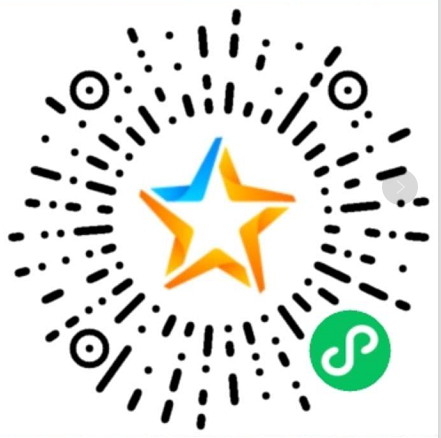 （五）联系人市人民医院          李小琼：18784448010 市妇幼保健院        罗  艳：13880768106市医学会办公室      何书恒：18180080292   附件：会议议程眉山市医学会2020年11月11日眉山市医学会办公室                     2020年11月11日印发                       附件会议议程日期时间日期时间题目授课专家职称专家单位11月26日9:00-12:00报到报到报到报到11月26日13:00-13:20开幕式开幕式开幕式开幕式11月26日13:20-14:20解读检验数字背后的真相李贵星教授四川大学华西医院11月26日14:20-15:20结核病的实验室检测技术进展谢轶教授四川大学华西医院11月26日15:20-15:30茶歇茶歇茶歇茶歇11月26日15:30-16:30追踪感染菌病例集萃—从演练到实战康梅教授四川大学华西医院11月26日16:30-17:30外周血淋巴细胞异常诊断路径及病例分享郑沁教授四川大学华西医院11月26日11月26日18:30-19:30晚餐晚餐晚餐晚餐10月27日8:30-9:30核酸检测实验室能力建设蒋黎教授四川省人民医院10月27日9:30-10:30糖化血红蛋白检测标准化张朝明教授成都中医药大学附属医院10月27日10:30-11:30重视尿常规检验质量黄文芳教授四川省人民医院10月27日11:30-12:30午餐午餐午餐午餐10月27日12:30-13:30ISO15189体系下的结果质量控制与不符合发生的处理熊大迁教授成都中医药大学附属医院10月27日13:30-14:30科研论文和课题的写作入门胡琼英教授成都中医药大学附属医院10月27日14:30-14:40茶歇茶歇茶歇茶歇10月27日14:40-15:40串联质谱技术在临床实验室应用浅谈戴维教授四川大学华西附二医院10月27日15:40-16:40流式细胞术及其临床应用蒋能刚教授四川大学华西医院10月27日16:40-闭幕式、撤离闭幕式、撤离闭幕式、撤离闭幕式、撤离